          Развлечение для детей              разновозрастной группыкомпенсирующей направленности     для детей с ОНР от 5 до 7 лет 
              «На поиски клада».
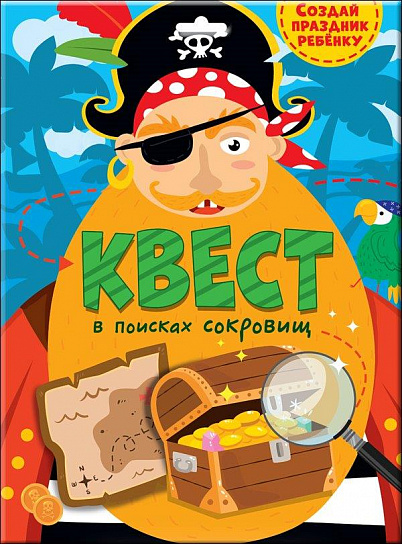                                                                                    Подготовила: Фомичева Т.Н.Задачи:Образовательные:- закрепить навыки порядкового счета в пределах 10; - способствовать развитию устной и диалогической связной речи.- совершенствовать умение ориентироваться по плану – схеме, определять направление маршрута;- закрепить умение сооружать постройки по схеме. - учить детей ориентироваться на территории детского сада по плану-карте.       - учить находить цифры по плану, называть их и находить по ним объекты на территории детского сада, совершенствовать умение выполнять различные виды ходьбы и бега - расширять знания о развлечениях и играх, в которые можно играть летом.   -  упражнять в умении логически мыслить, отгадывая загадки.                             Развивающие: -развивать познавательный интерес к природным явлениям летом - развивать умение планировать свои действия, аргументировать свой выбор;  способность находить нестандартные решения проблемных ситуаций;- развивать умение устанавливать причинно-следственные связи;- развивать коммуникативные навыки, слуховое внимание, память, поисковую деятельность. – формировать потребность в двигательной активности.Воспитательные:- воспитывать дружеские взаимоотношения между детьми, умение играть в команде, согласовывать свои действия с действиями товарищей; договариваться, помогать друг другу;- создать положительно – эмоциональный настрой, доставить детям радость от игры.Виды  деятельности: игровая, коммуникативная,  познавательно – исследовательская,  художественно – эстетическая,  конструирование, продуктивная,  двигательная активность.Интеграция  образовательных  областей: «Социально – коммуникативное развитие» - способствовать раскрепощению в игровой деятельности, проявлению индивидуальности и творческой фантазии, формированию умения согласовывать свои действия с действиями сверстников. Прислушиваться к мнению других, взвешивать и оценивать различные точки зрения, участвовать в дискуссии, вырабатывать совместные решения, приучать работать в команде, снимать напряжение. «Физическое развитие» - формировать у детей потребность в двигательной активности, развивать быстроту, выносливость, гибкость, ловкость, координацию движений, мелкую моторику. «Познавательное развитие» - формировать интерес к путешествию. «Художественно-эстетическое развитие» - привлечь детей к оформлению: создавать индивидуальные и коллективные рисунки.  «Речевое развитие» - развивать устную и диалогическую связную речь; формировать умение поддерживать беседу, высказывать свою точку зрения.Подготовка: 9 конвертов с планами, план-карта  детского сада №38, деревянные ложки, «Клад» - коробка с золотыми монетами.
                                           Ход развлечения:
На прогулке говорю детям, что сегодня у нас день кладоискателя и предлагаю отправиться на поиски клада. 
- Зачем люди ищут клад? Ответы детей. 
Затем достаю из конверта план-карту детского сада и сообщаю, что мы сегодня будем искать клад, который расположен на территории нашего детского сада, но, чтобы его найти, надо выполнить много заданий:
- Чтобы добраться до клада, надо искать подсказки строго по порядку, начиная с цифры 1. Итак, давайте посмотрим по плану, что у нас обозначено цифрой 1.
Выясняем, что это наш детский сад. 
Ищем цифру 2, помогаю детям разобраться: цифра 2 находится на объекте старшей группы. Прошу детей внимательно посмотреть и назвать объект - это веранда. Даю детям задание бегом добежать до веранды и поискать, нет ли там чего-нибудь. Дети находят конверт. Достаю из него листок с загадками:
1. Зеленеют луга, 
В небе - радуга-дуга. 
Солнцем озеро согрето:
Всех зовёт купаться. 
(Лето) 
2. Летом - снег! 
Просто смех! 
По городу летает, 
Почему же он не тает? 
(Пух с тополей) 
3. Шумит он в поле и в саду, 
А в дом не попадет. 
И никуда я не иду, 
Покуда он идет. 
(Дождь) 
4. В синем небе, 
Как по речке, 
Белые плывут овечки. 
Держат путь издалека
Как зовут их?. 
(Облака) 
5. Утром бусы засверкали, 
Всю траву собой заткали, 
А пошли искать их днём, 
Ищем, ищем - не найдём. 
(Роса) 
6. Живут сестра и брат: 
Одну всякий видит, 
Да не слышит, 
Другого всякий слышит, 
Да не видит. 
(Молния и гром) 
7. Что за чудо-красота! 
Расписные ворота 
Показались на пути! 
В них ни въехать, 
Ни войти. 
(Радуга) 
8. Не зверь, не птица, 
Носок как спица. 
Летит - пищит, 
Сядет - молчит. 
(Комар) 
9. Над цветком 
Порхает, пляшет, 
Веерком узорным машет. 
(Бабочка) 
10. Не сеть она и не сачок, 
Рыбу ловит на крючок. 
(Удочка) 
11. В тихую погоду 
Нет нас нигде, 
А ветер подует 
- Бежим по воде. 
(Волны) 
12. Хочешь 
- В воду ты ныряй, 
Хочешь 
- На песке играй. 
Сколько замков 
Здесь создашь! 
Что это за место?. 
(Пляж) 
13. Он качели и кровать, 
Хорошо на нем лежать, 
Он в саду или в лесу 
Покачает на весу. 
(Гамак) 
После того, как дети отгадают загадки, спрашиваю:
- Какое сейчас время года? (1-2 реб.) - Назовите летние месяцы (2-3 реб.) - Какой сейчас идёт месяц? (1 -2 реб.) 
Далее предлагаю рассмотреть карту, находящуюся в этом конверте. Выясняем, что цифрой 3 обозначена скамейка на участке нашей группы, даю детям задание прыжками добраться до нее. Дети находят под скамейкой следующий конверт с  планом и выясняют, что цифрой 4 обозначено дерево на нашем участке. Даю детям задание взяться за руки и змейкой добежать до дерева, спрашиваю:
- Как называется это дерево? (1-2 реб.) 
Рассматривание березы. Как называется это дерево? Как вы догадались? Где береза у нас растет? Как называется лес, если он состоит из состоит из одних берез? Как называется сок, который мы пьем? Береза в любой время красива, ее называют красой леса, березовым чудом, деревом здоровья. Сколько песен, стихов об этом дереве создано.    Давным-давно на бересте березы писали, когда не было бумаги. Из бересты делали посуду, самовары, лапти. Березовые листья, ветки, почки, сок березы полезны для здоровья: чай из березовых почек придает силы, бодрит. 
Вместе с детьми находим на дереве конверт, рассматриваем план и выясняем, что цифрой 5 обозначена веранда нашего участка, даю задание дойти до веранды как «мышки». На веранде лежит платок и конверт, 2 деревянные ложки.  -Дети, смотрите здесь лежат 2 деревянные ложки и платок. Давайте с вами поиграем в игру. 
«Где постучали? »
Цель: закреплять умение ориентироваться в пространстве, соблюдать правила игры. 
Ход игры: дети стоят в кругу. Водящий встает в середину и закрывает глаза. Воспитатель бесшумно обходит круг сзади, останавливается возле кого-нибудь, стучит палочкой и кладет ее так, чтобы не было видно. Отходит в сторону и говорит «Пора! ». Стоящий в кругу должен отгадать, где постучали, и подойти к тому, у кого спрятана палочка. Отгадав, он становится на место ребенка, за которым была спрятана палочка, а тот становится водящим. 
Провожу игру 3 раза. Дальше по плану находим цифру 6 и выясняем, что цифрой 6 обозначен «паук» на участке старшей группы. Даю детям задание дойти до паука спиной вперёд, хвалю детей, правильно выполнивших задание. 
Находим конверт, в нём листок с вопросом «Какие летние развлечения вы знаете? » Выслушиваю ответы детей, делаем вывод: лето — весёлое время года, так как можно кататься на велосипеде и самокате, лепить плавать и загорать, собирать ягоды, грибы, овощи. Предлагаю детям поиграть в подвижную игру «Затейники».
По считалке выбирают затейника. 
Раз, два, три, четыре, пять
Мы сейчас хотим играть. 
«Да» и «Нет» не говорить – 
Всё равно тебе водить! 
Взявшись за руки, все другие участники, движутся по кругу со словами: 
Ровным кругом друг за другом 
Мы идем за шагом шаг. 
Стой на месте, скажем дружно, 
Потом делаем. вот так. 
После слов "Стой на месте" ребята останавливаются, разнимают руки и ждут движения затейника. Затейник показывает какое-нибудь движение, и все повторяют его. После двух-трех повторений игры затейник назначает себе замену. Каждый последующий затейник придумывает для показа что-нибудь новенькое. Провожу игру 3 раза, дети повторяют за водящим разные движения. 
Вытаскиваю из конверта план - карту, находим по плану цифру 7, ей обозначена песочница. Даю детям задание пройти по росе, высоко поднимая колени и найти конверт. Когда дети приносят конверт, достаю сначала листок с дидактической игрой «Правда ли? » и поясняю детям, как будем играть: если то, что я буду говорить - правда, то дети должны похлопать, а если нет, то потопать. 
1 .Летом на улице очень холодно. 
2. Летом надо надевать тёплую шубу и валенки. 
3. летом нельзя купаться в речке. 
4. После дождя летом на небе можно увидеть радугу. 
5. Летом на деревьях лежит снег. 
6. Летом можно кататься на санках, коньках, лыжах. 
7. Летом в лесу много ягод и грибов. 
8. Летом бывает гроза. 
После игры по плану находим цифру 8. Вскрываем конверт и находим следующую карту. 
Цифра 9-  Ребята, мы совсем близко находимся от клада. Добегаем, говорю детям, что там, где стоит крестик, и находится «клад». Дети находят коробку с кладом (золотые шоколадные монетки).
Заключение: Танец «Лето».